СМОЛЕНСКОЕ ОБЛАСТНОЕ ГОСУДАРСТВЕННОЕ БЮДЖЕТНОЕ ПРОФЕССИОНАЛЬНОЕ ОБРАЗОВАТЕЛЬНОЕ УЧРЕЖДЕНИЕ«РОСЛАВЛЬСКИЙ МНОГОПРОФИЛЬНЫЙ  КОЛЛЕДЖ  »ПРОГРАММА ПРОФЕССИОНАЛЬНОГО ВОСПИТАНИЯ И СОЦИАЛИЗАЦИИ СТУДЕНТОВ КОЛЛЕДЖАгород Рославль,2017Актуальность программыСовременная социокультурная ситуация, изменения, происходящие в российском обществе в последние десятилетия, характеризуются ослаблением внимания к вопросам духовно-нравственного воспитания, формирования мировоззрения подрастающего поколения. Однако модернизация образования направлена не только на изменение организации учебной деятельности, но и коренным образом меняет отношение к содержанию воспитания в современном образовании.Под воспитанием в образовательном учреждении понимается создание условий для развития личности подростка, его духовно-нравственного становления и подготовки к жизненному самоопределению, содействие процессу взаимодействия педагогов, родителей и обучающихся в целях эффективного решения общих задач.Общие задачи и принципы воспитания средствами образования представлены в федеральном государственном образовательном стандарте среднего (полного) общего образования, где воспитательная деятельность рассматривается как компонента педагогического процесса в каждом общеобразовательном учреждении, охватывает все составляющие образовательной системы колледжа, что направлено на реализацию государственного, общественного и индивидуально-личностного заказа на качественное и доступное образование в современных условиях.Воспитательная компонента в деятельности образовательного учреждения становится самостоятельным направлением, которое основывается на ряде принципов и отвечает за формирование «воспитательной системы», «воспитывающей среды», «воспитательного потенциала обучения», «воспитательной деятельности» и т.д. Воспитательная компонента деятельности образовательного учреждения должна являться неотъемлемой составляющей общего социокультурного пространства Российской Федерации.Необходимость Программы развития воспитания в СОГБПОУ «Рославльский многопрофильный колледж» (далее - Программа) обусловлена необходимостью создания общей единой воспитывающей среды для реализации воспитательных целей колледжа, формирования социальных компетенций и гражданских установок у обучающихся.Основания для разработки ПрограммыКонституция Российской Федерации;Всеобщая декларация прав человека;Конвенция о правах ребенка;Послание Президента Российской Федерации Федеральному Собранию Российской Федерации от 12 декабря 2012 года;Стратегия государственной национальной политики Российской Федерации на период до 2015 г.;Федеральный Закон от 29.12.2012 г. №273-Ф3 «Об образовании в Российской Федерации»;Указ Президента Российской Федерации «О мерах по реализации государственной политики в области образования и науки» от 7 мая 2012 года № 599;Указ Президента Российской Федерации «О национальной стратегии действий в интересах детей на 2012-2017 годы» от 1 июня 2012 года № 761;- Государственная программа Российской Федерации «Развитие образования», утвержденная распоряжением Правительства Российской Федерации от 22 ноября 2012 г. №2148-р;Программа развития воспитательной компоненты в общеобразовательных учреждениях Министерства образования и науки Российской Федерации; Программа профессионального воспитания и социализации обучающихся СОГБПОУ «Рославльский многопрофильный колледж» на 2017-2020 годы (далее – Программа) – нормативно-правовой документ, представляющий стратегию и тактику развития работы колледжа по вопросам профессионального воспитания и социализации студентов, является основным документом для планирования и принятия решений по воспитательной работе. Опираясь на фундаментальные ценности, коллектив   колледжа формирует воспитательную среду и становится для будущих специалистов культурным, учебным, научным, профессиональным, молодежным центром на время обучения.В центре воспитательного пространства – личность обучающегося. Преподаватели решают воспитательные задачи через учебную деятельность: содержание учебной дисциплины, методику преподавания, добросовестное отношение к своим обязанностям, желание помочь каждому студенту, уважительное отношение к обучающимся, умение понять и выслушать каждого, а также заинтересованность в успехах обучающихся, объективность в оценке знаний, широту эрудиции, внешний вид, честность, наличие чувства юмора, что оказывает влияние на воспитание личности обучающихся. Большое влияние на воспитание обучающегося оказывает внеучебная деятельность: классные часы, экскурсии, круглые столы, диспуты и т.д.Целевые группы ПрограммыПриоритетными целевыми группами реализации Программы являются обучающиеся, педагогические работники, представители общественных объединений, государственные и муниципальные служащие, родители и члены семьи.Основными разработчиками и участниками реализации  Программы являются:администрация  колледжа;-социальный педагог;классные руководители и мастера п/о;преподаватели.Сроки и этапы реализации Программы1этап: 2017-2018 годы.Подготовка проектов нормативно-правовых актов и разработка механизмов реализации Программы. Проведение научно-исследовательских работ. Повышение профессионального уровня педагогических кадров.2этап: 2018-2019 годы.Организация разработки и проведения  проектов по реализации Программы.Организация методического сопровождения реализации Программы.Реализация федеральных государственных требований к повышению квалификаций педагогов системы общего и дополнительного образования.Повышение профессиональной компетенции педагогических  работников.3этап: 2019-2020 годы.Повышение профессионального уровня педагогических кадров.Информационно-аналитическая деятельность.Мониторинг эффективности Программы.Анализ воспитательной работы в колледжеВ рамках реализации общей стратегии развития и деятельности воспитательной работы колледжа, в соответствии со Стратегией развития воспитания граждан Российской Федерации на период до 2025 года, Программой гражданско-патриотического воспитания граждан Российской Федерации до 2020 года и в соответствии с действующей Программой развития образовательного учреждения в   колледже ведётся воспитательная деятельность, реализуемая как в учебной, так и во внеурочной деятельности.Рассматривая качественную подготовку специалистов как взаимосвязанный процесс обучения и воспитания, администрация колледжа планомерно создает целенаправленную систему воспитания студентов, представляющую условия, способствующие индивидуальному развитию студентов и их коллективному взаимодействию. Определяющими для нас являются: повышение роли воспитания в профессиональном становлении будущего специалиста, статуса воспитания в колледже, создание условий для сохранения и укрепления физического и психического здоровья участников образовательного процесса, для гармоничного развития личности, реализации ее творческой и гражданской активности, повышению профессионального уровнябудущих специалистов, духовно-нравственному, патриотическому, художественно-эстетическому воспитанию, формированию здорового образа жизни в студенческой среде.Основными направлениями учебно-воспитательной и внеурочной работы колледжа являются: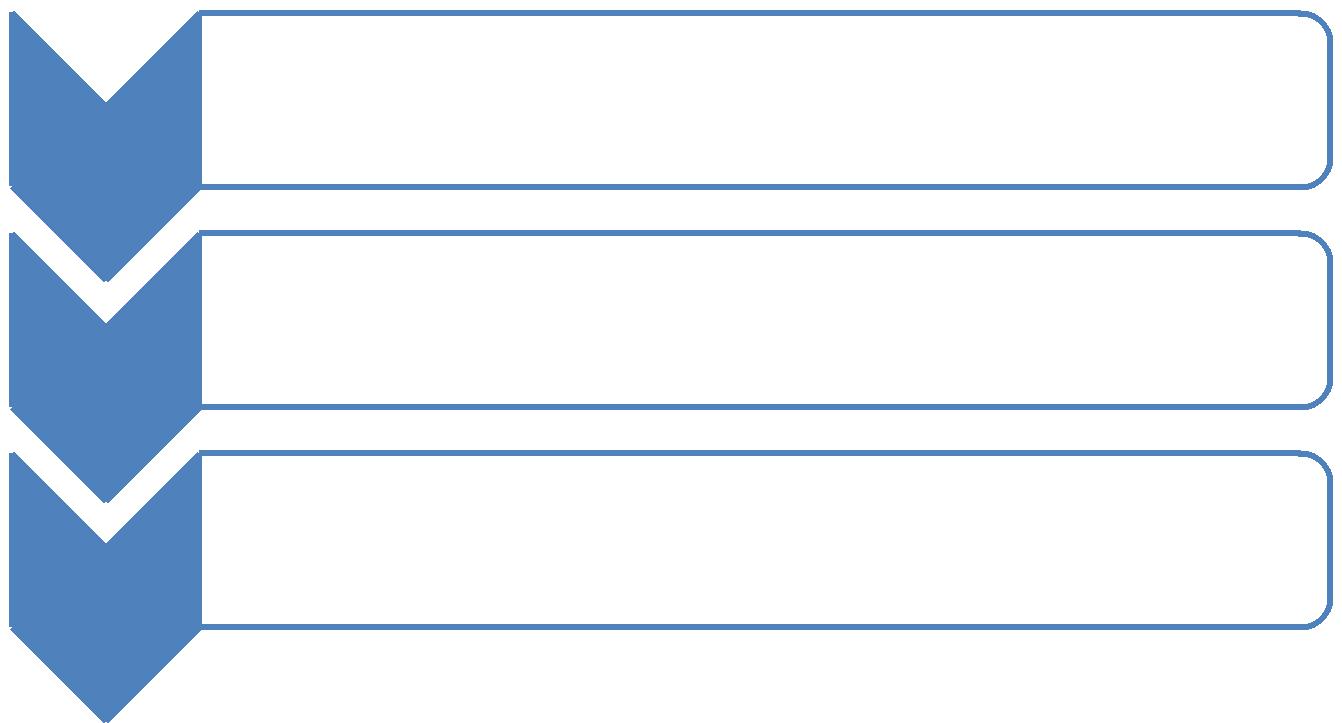 12345воспитание гармонично развитой личности, обладающей базовой социальной культурой, высокой гражданственностью;гуманизация личностных отношений, уважительное отношение между педагогами и студентами, создание благоприятного психологического климата для студентов и преподавателей, воспитание толерантности;формирование у студентов ориентировочной основы поведения и деятельности, формирование личности-профессионала;профилактика безнадзорности и правонарушений среди несовершеннолетних;формирование профессионально грамотной личности, адаптированной к современным условиям развития общества.В основе воспитательной системы лежит необходимость обновления содержания и структуры воспитания на основе требований федерального государственного образовательного стандарта (по специальности), а также актуальность воспитания подрастающего поколения, обладающего не только соответствующим набором компетенций, но и высокими нравственнымикачествами, ответственностью, гражданским самосознанием и высокой социальной активностью.Воспитательный процесс в колледже осуществлялся в соответствии с работой по следующим направлениям: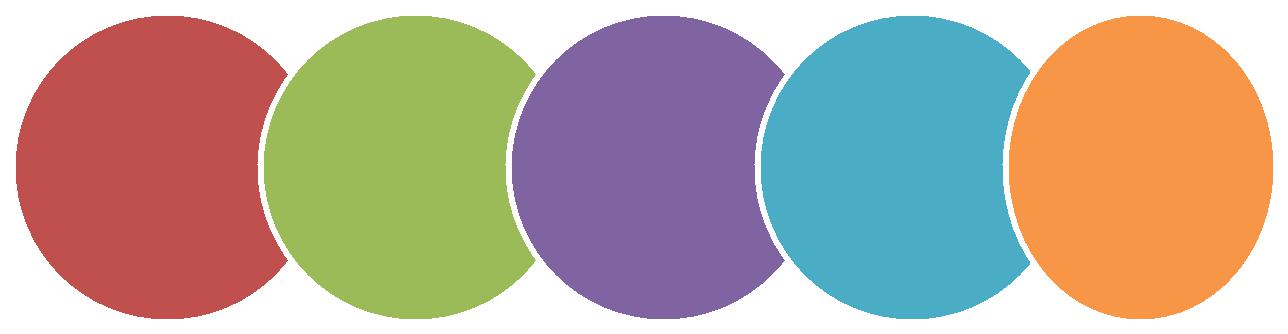 Система студенческого управления создана в целях обеспечения реализации прав обучающихся на участие в управлении образовательным процессом, решения важных вопросов жизнедеятельности студенческой молодежи, развития её социальной активности, поддержки и реализации социальных инициатив.Их деятельность активно осуществляется во всех сферах жизнедеятельности колледжа: в учебном процессе, культурно-массовой деятельности, пропаганде здорового образа жизни, и др. Представители Совета обучающихся регулярно присутствуют на заседаниях педагогического Совета и Совета колледжа, касающихся жизнедеятельности обучающихся колледжа: обсуждение локальных актов, меры дисциплинарного воздействия (вынесение замечания, выговора, отчисление), соблюдение правил проживания в студенческом общежитии, правил внутреннего распорядка, поощрение студентов, обсуждение размера оплаты за проживание в студенческом общежитии.При решении данных вопросов активно участвуют в обсуждении, предлагая объективные, аргументированные решения, демонстрируя непредвзятость и серьёзный подход в решении вопросов дисциплинарного взыскания.Органы студенческого управления самостоятельно организуют и проводят общеколледжные мероприятия по различным направлениям программы, к организации и содержанию которых дается высокая объективная оценка преподавательским составом. Советом студентов проводятся традиционные творческие конкурсы профессионального мастерства; образовательные и социально – значимые акции; тематические недели. Педагогический коллектив также считает положительным моментом - стремление студентов принять участие в эстетическом оформлении помещений колледжа и общежития.Члены Совета студентов принимают активное участие в профориентационной работе: выступление агитбригады, театрализованные представления для школьников, деловые игры с выпускниками школ города и района, конкурсные программы, Дни открытых дверей в образовательном учреждении.Таким образом, деятельность органов студенческого управления, активное участие в общественной жизни образовательного учреждения способствуют самореализации, самоутверждению, их активной социализации, а главное – формированию личностных качеств и практических умений, необходимых для будущей профессиональной деятельности.В целях регулирования отношений, возникающих в сфере охраны здоровьяобучающихся, обеспечения сохранности и укрепления их физического, социального и психологического здоровья ежегодно проводятся следующие мероприятия: профилактические мероприятия с приглашением врачей-специалистов (лектории, беседы), контроль за соблюдением требований по охране труда и технике безопасности и ведению документации по инструктажам обучающихся, за соблюдением режима образовательного процесса, за соблюдением воздушно-теплового режима, за санитарно-гигиеническим состоянием учебных кабинетов, спортивного зала, жилых комнат в общежитии, мониторинг заболеваемости, мероприятия по профилактике простудных и инфекционных заболеваний, диспансеризация обучающихся в соответствии с графиком департамента здравоохранения, иммунизация против гриппа среди студентов и преподавателей.Основными направлениями воспитательной деятельности в этой сфере являются организация и проведение спортивных соревнований по различным видам спорта, лекций, пропагандирующих здоровый образ жизни.целях создания условий для оздоровления обучающихся, занятий ими физической культурой и спортом, в колледже работает спортивные секции и кружки. Ежегодно   в колледже проходит Неделя здорового образа жизни, в которой принимают участие все студенты образовательного учреждения.  Спортивно-массовые мероприятия являются важнейшим средством воспитательной, оздоровительной работы и направлены на пропаганду физической культуры и спорта, здорового образа жизни, организацию содержательного досуга и привлечение обучающихся к физкультурно-массовым и спортивным мероприятиям .Активно	участвуют	студенты	образовательного	учреждения	вмероприятиях, проводимых в городе в рамках реализации муниципальной молодежной политики по духовному и патриотическому воспитанию молодежи: акциях, приуроченных к историческим датам, концерте-митинге, приуроченном к Дню Победы и др.Особое значение в формировании духовно – нравственного воспитании приобретает волонтёрское движение. Идеи добровольчества сталинеотъемлемой частью воспитательной работы в образовательном учреждении.  Благодаря этому, у студентов-волонтёров колледжа формируются не только общие и профессиональные компетенции, но и развиваются нравственные качества, такие как милосердие, сострадание, толерантность. В данном направлении ежегодно реализуются различные добровольческие проекты, разработанные студентами колледжа Во внутренней системе колледжа ведется систематическая целенаправленная работа и в процессе обучения, и в процессе воспитания по духовно-нравственному и патриотическому воспитанию. Ярким свидетелем эффективности данной работы являются успешно проведенные мероприятия для школьников города на высоком нравственном уровне и с ярким эмоциональным проявлением патриотизма.Неотъемлемой частью воспитательной работы в колледже является работа по профилактике безнадзорности и правонарушений среди обучающихся, которая проводится в соответствии с Положением о Совете по профилактике безнадзорности и правонарушений среди обучающихся колледжа, Положением по системе профилактики безнадзорности и правонарушений среди обучающихся колледжа и на основании плана работы Совета по профилактике безнадзорностиправонарушений среди обучающихся колледжа, плана воспитательной работы колледжа, плана совместной работы колледжа с МО МВД России «Рославльский район».С  целью  координации  работы  по  профилактике  правонарушений  средиобучающихся в колледже создан и действует Совет по профилактике безнадзорности и правонарушений среди обучающихся. Заседания Совета проводятся как по плану (9-10 раз в течение учебного года) так и внеплановые. На заседаниях рассматриваются вопросы по оптимизации учебно-воспитательной, профилактической работе, проводится индивидуальная работа с обучающимися и их родителями/законными представителями, заслушиваются отчеты, докладные классных руководителей, воспитателя общежития по вопросам соблюдения правил внутреннего распорядка, правил проживания в общежитии, выполнения учебного плана, занятости в кружках, секциях, студиях.  Актуальной проблемой современного мира на сегодняшний день является распространение наркомании, курительных смесей и ПАВ, употребление алкоголя в молодежной среде, и связанные с этим социальные последствия приобретают устойчивый характер. В данном направлении в течение учебного года в учебных группах проводятся различные мероприятия:тематические классные часы по профилактике наркомании, алкоголизма, табакокурения, СПИДа («Давай с тобой поговорим»; «Я и закон»; «Безопасные каникулы»);конкурсы плакатов и стенгазет (информация размещается на сайте колледжа);профилактические беседы по вопросам противодействия идеологии терроризма и экстремизма с приглашением специалистов правоохранительных органов ;лекции, беседы с целью просвещения и пропаганды здорового образа жизни с врачами – наркологами, специалистами службы профилактики  ;оформление тематического стенда;распространение буклетов, памяток.Показателем эффективности единой работы различных органов, как внутренних, так и внешних, системы профилактики являются положительные результаты проводимых соответствующих мониторингов, тестирования, опросов, но сохраняется проблема борьбы с табакокурением.При корректировке действий Программы необходимо обратить внимание на:выстраивание системы работы по повышению активности студентов нового набора;усилить вопросы патриотического и гражданского воспитания в ходе привития практических навыков по начально-военной подготовке;усилить работу по привлечению большего количества студентов в добровольческое движение;формировать более глубокое осознание роли духовно-нравственной культуры для учителя начальных классов;усилить работу по борьбе с табакокурением; повысить творческую активность студентов и преподавателей;улучшить работу по организации досуга в студенческом общежитии;Цель Программы развития воспитания:Создание социальной среды развития воспитания, основанной на системе духовных идеалов многонационального народа России, базовых национальных ценностей, традиционных моральных норм, реализуемой в совместной социально-педагогической деятельности колледжа, семьи и других субъектов общественной жизни.Задачи Программы1.Обеспечение духовно-нравственного воспитания, социализации, профессиональной ориентации, формирования экологической культуры, культуры здорового и безопасного образа жизни обучающихся.2.Совершенствование оздоровительной работы с обучающимися, привитие навыков здорового образа жизни, через активные занятия физкультурой и спортом.Развитие познавательных интересов, творческих способностей, способствующих дальнейшему развитию и самореализации личности.4.Совершенствование материально-технического обеспечения воспитательной работы в колледже.Основные направления реализации ПрограммыНормативно-правовое - разработка региональной нормативной базы, определяющей механизмы реализации Программы с учетом региональной специфики в соответствии с государственной политикой в области образования.Организационно-управленческое - организация межведомственного сетевого взаимодействия по разработке моделей общего и дополнительного образования, обеспечение занятости обучающихся через формирование государственных заданий на реализацию образовательных, физкультурно-спортивных, культурно-досуговых и других программ; создание региональных координационных (опорных) центров по организации, проведению и мониторингу воспитательной деятельности.Кадровое - разработка воспитательных программ направленных на повышение уровня квалификации и профессиональной подготовки кадров, обобщение эффективного педагогического опыта, развитие банка лучших инновационных практик; внедрение позитивного опыта реализации Программы в социокультурном пространстве.Информационное - организация информационной поддержки мероприятий Программы с привлечением медиа-ресурсов.Мониторинговое - создание системы организации и проведения мониторинга и экспертизы эффективности реализации комплекса мер по реализации Программы  Материально-техническое - обеспечение оснащения, необходимого для развития воспитательной деятельности в системе профессионального и дополнительного образования.Содержание Программы  Программа содержит мероприятия, отражающие основные направления воспитательной деятельности, основывающейся на традиционных и инновационных подходах, педагогических системах и технологиях.Программу включены мероприятия по разработке механизма и принципов мониторинга эффективности реализации воспитательных программ общеобразовательного учреждения, проведения анализа воспитательной компоненты учебно-воспитательных комплексов и программ, изучения и обобщения передового опыта воспитательной деятельности.Программой предусмотрены мероприятия по повышению квалификации педагогических кадров, владеющих современными технологиями воспитания, по обеспечению педагогов методическим сопровождением, набором средств для практической реализации воспитательных задач и углубленными знаниями психологии.Программой предусмотрены мероприятия, направленные на повышение уровня компетентности родительской общественности в вопросах воспитания и взаимодействия с образовательным учреждениям в организации и проведении воспитательной деятельности (например, в рамках родительских комитетов и советов родительской общественности, управляющих советов, школ ответственного родительства и т.п.).Программой предусмотрены мероприятия информационно-просветительской направленности, нацеленные на привлечение внимания к вопросам воспитательной деятельности среди обучающихся.Программой предусмотрено проведение мониторинга мероприятий, связанных с обеспечением образовательных учреждений современным оборудованием, учебной и методической литературой, оснащением кружков и секций художественно-эстетического, технического, эколого-биологического, спортивного направлений, в т.ч. приобретение музыкальной аппаратуры, спортивного оборудования и инвентаря, оборудования для   библиотек, .Основные направления организации воспитания и социализации обучающихся:Гражданско-патриотическое  -	формирование у обучающихся представлений о ценностях культурно-историческогонаследия	России,	уважительного	отношения	к	национальным	героям	и	культурнымпредставлениям	российского	народа,	развитие	мотивации	к	научно-исследовательскойдеятельности,  позволяющей	объективно	воспринимать	и	оценивать	бесспорные	историческиедостижения и противоречивые периоды в развитии российского государства;- повышение уровня компетентности обучающихся в восприятии и интерпретации социально-экономических и политических процессов, формирование на этой основе активной гражданской позиции и патриотической ответственности за судьбу страны;увеличение возможностей и доступности участия обучающихся в деятельности детских и юношеских общественных организаций, обеспечивающих возрастные потребности в социальном и межкультурном взаимодействии;развитие форм деятельности, направленной на предупреждение асоциального поведения, профилактику проявлений экстремизма, девиантного и делинкветного поведения среди обучающихся. .2. Нравственное и духовное воспитание - формирование у обучающихся ценностных представлений о морали, об основных понятиях этики (добро и зло, истина и ложь, смысл и ценность жизни, справедливость, милосердие, проблема нравственного выбора, достоинство, любовь и др.);формирование у обучающихся представлений о духовных ценностях народов России, об истории развития и взаимодействия национальных культур;формирование у обучающихся набора компетенций, связанных с усвоением ценности многообразия и разнообразия культур, философских представлений и религиозных традиций, с понятиями свободы совести и вероисповедания, с восприятием ценности терпимости и партнерства в процессе освоения и формирования единого культурного пространства;формирование у обучающихся комплексного мировоззрения, опирающегося на представления о ценностях активной жизненной позиции и нравственной ответственности личности, на традиции своего народа и страны в процессе определения индивидуального пути развития и в социальной практике;- формирование у обучающихся уважительного отношения к традициям, культуре и языку своего народа и других народов России.Воспитание положительного отношения к труду и творчеству - формирование у обучающихся представлений об уважении к человеку труда, о ценности труда и творчества для личности, общества и государства; - формирование условий для развития возможностей обучающихся получить знания и практический опыт трудовой и творческой деятельности как непременного условия экономического и социального бытия человека; - формирование лидерских качеств и развитие организаторских способностей, умения работать в коллективе, воспитание ответственного отношения к осуществляемой трудовой и творческой деятельности;формирование дополнительных условий для психологической и практической готовности обучающегося к труду и осознанному выбору профессии, профессиональное образование, адекватное потребностям рынка труда, механизмы трудоустройства и адаптации молодого специалиста в профессиональной среде.4. Интеллектуальное воспитание:формирование у обучающихся профессиональных образовательных организаций   представлений о возможностях интеллектуальной деятельности и направлениях интеллектуального развития личности (например, в рамках деятельности детских и юношеских научных сообществ, центров и кружков, специализирующихся в сфере интеллектуального развития   подростков, в процессе работы с одаренными обучающимися, в ходе проведения предметных олимпиад, интеллектуальных марафонов и игр, научных форумов и т.д.);формирование представлений о содержании, ценности и безопасности современного информационного пространства (например, проведение специальных занятий поинформационной безопасности обучающихся, по развитию навыков работы с научной информацией, по стимулированию научно-исследовательской деятельности обучающихся и т.д.);- формирование отношения к образованию как общечеловеческой ценности, выражающейся в интересе обучающихся к знаниям, в стремлении к интеллектуальному овладению материальными и духовными достижениями человечества, к достижению личного успеха в жизни.Здоровьесберегающее воспитание  - формирование у обучающихся культуры здорового образа жизни, ценностных представлений о физическом здоровье, о ценности духовного и нравственного здоровья;формирование у обучающихся навыков сохранения собственного здоровья, овладение здоровьесберегающими технологиями в процессе обучения во внеурочное время;формирование представлений о ценности занятий физической культурой и спортом, понимания влияния этой деятельности на развитие личности человека, на процесс обучения и взрослой жизни.6. Социокультурное и медиакультурное воспитание:- формирование у обучающихся представлений о таких понятиях как «толерантность», «миролюбие», «гражданское согласие», «социальное партнерство», развитие опыта противостояния таким явлениям как «социальная агрессия», «межнациональная рознь», «экстремизм», «терроризм», «фанатизм» (например, на этнической, религиозной, спортивной, культурной или идейной почве);формирование опыта восприятия, производства и трансляции информации, пропагандирующей принципы межкультурного сотрудничества, культурного взаимообогащения, духовной и культурной консолидации общества, и опыта противостояния контркультуре, деструктивной пропаганде в современном информационном пространстве.7. Культуротворческое и эстетическое воспитание:формирование у обучающихся навыков культуроосвоения и культуросозидания, направленных на активизацию их приобщения к достижениям общечеловеческой и национальной культуры;формирование представлений о своей роли и практического опыта в производстве культуры и культурного продукта;формирование условий для проявления и развития индивидуальных творческих способностей;формирование представлений об эстетических идеалах и ценностях, собственных эстетических предпочтений и освоение существующих эстетических эталонов различных культур и эпох, развитие индивидуальных эстетических предпочтений в области культуры;формирование основ для восприятия диалога культур и диалога цивилизаций на основе восприятия уникальных и универсальных эстетических ценностей;формирование дополнительных условий для повышения интереса обучающихся к мировой и отечественной культуре, к русской и зарубежной литературе, театру и кинематографу, для воспитания культуры зрителя.8. Правовое воспитание и культура безопасности:формирование у обучающихся правовой культуры, представлений об основных правах и обязанностях, о принципах демократии, об уважении к правам человека и свободе личности, формирование электоральной культуры;развитие навыков безопасности и формирования безопасной среды в колледже, в быту, на отдыхе; формирование представлений об информационной безопасности, о девиантном и делинкветном поведении, о влиянии на безопасность молодых людей отдельных молодѐжных субкультур.9.Воспитание семейных ценностей:формирование у обучающихся ценностных представлений об институте семьи, о семейных ценностях, традициях, культуре семейной жизни;формирование у обучающихся знаний в сфере этики и психологии семейных отношений.10.Формирование коммуникативной культуры:формирование у обучающихся дополнительных навыков коммуникации, включая межличностную коммуникацию, межкультурную коммуникацию;формирование у обучающихся ответственного отношения к слову как к поступку;формирование у обучающихся знаний в области современных средств коммуникации и безопасности общения;формирование у обучающихся ценностных представлений о родном языке, его особенностях и месте в мире.11. Экологическое воспитание:- формирование ценностного отношения к природе, к окружающей среде, бережного отношения к процессу освоения природных ресурсов региона, страны, планеты;формирование ответственного и компетентного отношения к результатам производственной и непроизводственной деятельности человека, затрагивающей и изменяющей экологическую ситуацию на локальном и глобальном уровнях, формирование экологической культуры, навыков безопасного поведения в природной и техногенной среде;формирование условий для развития опыта многомерного взаимодействия обучающихся, направленных на сохранение окружающей среды.Направления реализуются в программах и проектах соответствующей направленности.Ожидаемые результаты реализации Программысоздание системы непрерывной воспитательной работы и социализации обучающихся, включающей в себя соответствующие государственные, региональные и общественные структуры, осуществляющие комплекс мероприятий, направленных на формирование установок, основанных на гражданских и демократических ценностях и правосознании;закрепление в содержании образования таких ценностей как патриотизм, духовность, нравственность, права человека, инициативное и активное участие в жизни общества, уважение к истории и культуре народов Российской Федерации, ответственность, толерантность, мир, отказ от насилия, межкультурный диалог и т.п.;создание условий для ресурсного обеспечения стабильной деятельности системы воспитательной работы в колледже.Показатели и индикаторы реализации Программы В результате выполнения Программы будет обеспечено:создание и внедрение новых программ воспитания и социализации обучающихся;внедрение и эффективное использование новых информационных сервисов, систем и технологий воспитания и социализации  студентов;внедрение экспертизы воспитательной деятельности образовательного учреждения и процесса социализации обучающихся;рост удовлетворенности обучающихся и их родителей условиями воспитания, обучения и развития обучающихся;рост сплоченности классных коллективов, улучшение психологического климата в образовательном учреждении;рост участия обучающихся в воспитательных мероприятиях различных уровней;повсеместная доступность для обучающихся различных видов социально-психологической, педагогической помощи и поддержки в трудной жизненной ситуации;поддержка комплексных программ воспитания и социализации, направленных на достижение стратегических целей формирования личности гражданина России;повышение показателей активности всех участников воспитательного процесса, привлечение к сотрудничеству специалистов из учреждений культуры, спорта и др.;кооперирование образовательного учреждения с внешней средой для формирования устойчивых двухсторонних связей в целях стабильного функционирования воспитательной компоненты;внедрение и поддержка механизмов и моделей социального партнерства, обеспечивающих эффективность системы воспитания и социализации обучающихся;воспитание ценностного самосознания высоконравственной, творческой, компетентной личности, ориентированной на укрепление культурно-исторических традиций и основ государственности современной России;интеграция усилий заинтересованных социальных институтов (семьи, общественных организаций, учреждений культуры, спорта, бизнеса, религиозных организаций) во взглядах и позициях на воспитание, как неотъемлемое условие общественного, культурного развития посредством воспитательного пространства;обеспечение качества воспитательного процесса на основе развития воспитательного потенциала основного и дополнительного образования, расширения возможностей для удовлетворения культурно-образовательных потребностей детей обучающихся на основе укрепления и развития ресурсов дополнительного образования, а также посредством развития спектра дополнительных образовательных услуг, в том числе и дистанционных;развитие социальной активности и гражданской ответственности несовершеннолетних посредством профилактики отклонений в поведении несовершеннолетних, включения их в разнообразные социально востребованные сферы деятельности и актуальные проекты.Управление реализацией Программы1.Создание творческой группы по управлению реализацией Программы.2.Мониторинг реализации Программы.3.Обратная связь с участниками воспитательного процесса.4.Корректировка при необходимости направлений и механизмов реализации Программы.Ресурсное обеспечение Программы  .Разработка нормативно-правовой базы в сфере воспитания.Развитие действующей инфраструктуры воспитания (направления, формы, механизмы, сетевое взаимодействие).Подготовка кадрового потенциала в сфере воспитания.Развитие научного, информационного, программно-методического обеспечения воспитания.Обоснование объемов и механизмов финансирования воспитания.Система мероприятий ПрограммыРеализация Программы и ее эффективность обеспечивается реализацией следующих мероприятий:повышением воспитательного потенциала образовательного процесса;развитием системы дополнительного образования учащихся;Эффективность реализации Программы Реализация Программы и ее эффективность определяются рядом условий:готовностью педагогов к решению актуальных задач воспитания;повышением воспитательного потенциала образовательного процесса;развитием системы дополнительного образования обучающихся;повышением педагогической культуры родителей;укреплением партнерских отношений на межведомственной основе с социальными институтами воспитания и социализации несовершеннолетних;организацией социально значимой и полезной деятельности, включенностью в этот процесс подрастающего поколения.Основными результатами развития Программы должны стать:результаты личностных воспитательно-образовательных достижений обучающихся;- результаты межведомственного взаимодействия систем профессионального и дополнительного образования с государственными и общественными институтами.Духовно-Профессионалнравственное иВоспитаниеХудожественно-ПрофилактикаПрофессионалнравственное иВоспитаниеХудожественно-Профилактикаьнаягражданско-здорового образаэстетическоебезнадзорности иьнаягражданско-здорового образаэстетическоебезнадзорности имотивацияпатриотическоежизнивоспитаниеправонарушениймотивацияпатриотическоежизнивоспитаниеправонарушенийстудентоввоспитаниестудентоввоспитание